  МУНИЦИПАЛЬНОЕ АВТОНОМНОЕ УЧРЕЖДЕНИЕ КУЛЬТУРЫ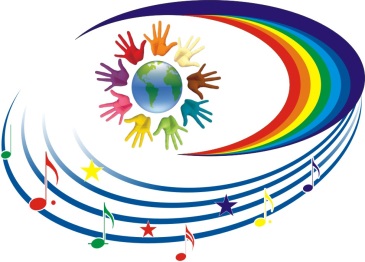 НАТАЛЬИНСКОГО МУНИЦИПАЛЬНОГО ОБРАЗОВАНИЯБАЛАКОВСКОГО МУНИЦИПАЛЬНОГО РАЙОНАСАРАТОВСКОЙ ОБЛАСТИ«НАТАЛЬИНСКИЙ ЦЕНТР КУЛЬТУРЫ»413801 с.Натальино, Балаковского района, Саратовской области, ул. Карла Маркса, д.21Утверждаю:Директор МАУК «Натальинский ЦК»А.В. ДолговМАУК «Натальинский ЦК»План культурно – массовых мероприятийсельского дома культуры с.Хлебновкана 2024 годЯнварьФевральМартАпрельМайИюньИюльАвгустСентябрьОктябрьНоябрьДекабрьЗаведующая сектором СДК Хлебновка                                                           Гладышкина К.А.№Наименование мероприятияДата, время, место проведенияОтветственный1«Самый сказочный праздник»игровая программа04.01.2024г.12:00СДКГладышкина К.А.Зав. сектором2«Рождественское чудо»игровая программа07.01.2024г.12:00СДКГладышкина К.А.Зав. сектором3Беседа. Правила безопасного катания с горки в зимние время года «Санки, ледянки, тюбинги: что нужно знать»10.01.2024г.14:00СДКГладышкина К.А.Зав. сектором4Информационный час «Спасибо! - так звучит добро», посвященный международному дню спасибо12.01.202414:00СДКГладышкина К.А.Зав. сектораом5«Крещенские морозы»игра на улице19.01.2024г.14:00СДКГладышкина К.А.Зав. сектором6Танцевальный вечер20.01.2024г.20:00СДКГладышкина К.А.Зав. сектором7Коллаж их детских рисунков«Мама, Папа, Я - дружная семья»23.01.2024г.14:00СДКГладышкина К.А.Зав. сектором8«Поздравление для Татьяны»изготовление открыток25.01.2023г.14:00СДКГладышкина К.А.Зав. сектором9Выставка книг о войне26.01.2024г.11:00СДКГладышкина К.А.Зав. сектором10«Война глазами детей»тематическая беседа 26.01.2024г.11:00СДКГладышкина К.А.Зав. сектором11Час поэзии«Война в стихах»26.01.2024г.12:00Библиотека Гладышкина К.А.Зав. сектором№Наименование мероприятияДата, время, место проведенияОтветственный1«200 дней мужества» - патриотическая программа с просмотром видео хроники « Страницы Сталинградской битвы» 12+02.02.2024г.14:00СДКГладышкина К.А.Зав. сектором2«Юным патриоты» - информационная программа, посвященная Дню памяти юного героя - антифашиста08.02.2024г.!4:00СДКГладышкина К.А.Зав. сектором3«Святое дело – Родине служить» - выставка детского творчества, посвященная Дню защитника Отчества09.02.2024г.14:00СДКГладышкина К.А.Зав. сектора4В День Святого
Валентина — Конкурс на «Лучшее признание в любви своим родителям» и
изготовление «валентинок»14.02.2024г.14:00СДКГладышкина К.А.Зав. сектором5«Мой папа самый лучший» - мастер-класс по изготовлению праздничной открытки16.02.2024г.14:00СДКГладышкина К.А.Зав. сектором6Беседа «Осторожно гололед»20.02.2024г.14:00СДКГладышкина К.А.Зав. сектором7Акция «Письмо солдату»детские письма солдатам СВО23.02.2024г.14:00СДКГладышкина К.А.Зав. сектором8Конкурсно - игровая программа «Аты - баты! Будь солдатом!» 23.02.202414:30СДКГладышкина К.А.Зав. сектором9Дискотека24.02.2024г.20:00СДКГладышкина К.А.Зав. сектором10Игровая программа «Веселые снеговалки» для детей.27.02.2024г.14:00территория СДКГладышкина К.А.Зав. сектором№Наименование мероприятияДата, время, место проведенияОтветственный1Акция «Читаем детям о Сталинградской битве», к 80-летию разгрома советскими войсками немецко-фашистских войск в Сталинградской битве.04.03.2024г.14:00СДКГладышкина К.А.Зав. сектором2«Подарок для мамы! на 8 марта»мастер класс по изготовление подарка08.03.2024г.14:00СДКГладышкина К.А.Зав. сектором3«Все для милых, нежных и любимых»праздничный концерт 08.03.2024г.18:00СДКГладышкина К.А.Зав. сектором4«Дружба без границ!» - познавательная игра - викторина12.03.2024г.14:00СДКГладышкина К.А.Зав. сектором5Выставка рисунков «С праздником Весны!»15.03.202414:00СДКГладышкина К.А.Зав. сектором6«Встречаем Масленицу»народные гулянья 17.03.2024г.12:00СДКГладышкина К.А.Зав. сектором7Познавательная программа «Крым и Россия - мы вместе!»19.03.2024г.14:00СДКГладышкина К.А.Зав. сектором8Поздравительная акция «Жизнь культуре посвящаем!»22.03.2024г.12:00СДКГладышкина К.А.Зав. сектором9Детская диско программа «Ура, у нас каникулы!»26.03.2024г.18:00СДКГладышкина К.А.Зав. сектором10Дискотека29.03.2024г.20:00СДКГладышкина К.А.Зав. сектором№Наименование мероприятияДата, время, место проведенияОтветственный1Игровая программа «Веселые вытворяшки»01.04.2024г.14:00СДКГладышкина К.А.Зав. сектором2Игровая программа «Что, зачем и почему?..» по пропаганде здорового образа жизни04.04.2024г.14:00СДКГладышкина К.А.Зав. сектором3Детская диско программа «Веселимся и танцуем от души»10.04.2024г.14:00СДКГладышкина К.А.Зав. сектором4Конкурс рисунков «Этот загадочный космос»12.04.2024г.14:00СДКГладышкина К.А.Зав. сектором5«Мы и наше здоровье» - познавательная программа 16.04.2024г.14:00СДКГладышкина К.А.Зав. сектором6Дискотека для молодежи20.04.2024г.20:00СДКГладышкина К.А.Зав. сектора7«Терроризм – проблема современного общества» беседа 24.04.2024г.14:00СДКГладышкина К.А.Зав. сектором8Чернобыль час памяти 25.04.2024г.14:00СДКГладышкина К.А.Зав. сектором9Танцевальный вечер27.04.2024г.20:00СДКГладышкина К.А.Зав. сектором10Мастер класс «Пасхальный переполох» для детей30.04.2024г.14:00СДКГладышкина К.А.Зав. сектором№Наименование мероприятияДата, время, место проведенияОтветственный1«Мир, Труд, Май!»уборка территории 01.05.2024г.14:00ОбелискГладышкина К.А.Зав. сектором2Молодежная дискотека«Первомайское настроение!»04.05.2024г.20:00СДКГладышкина К.А.Зав. сектором3Читать, знать, помнить!» участие в международной акции «Читаем детям о войне».07.05.2024г.14:00СДКГладышкина К.А.Зав. сектором4«Мы дети Победы»!» - праздничный концерт09.05.2024г.12:00СДКГладышкина К.А.Зав. сектором5Спортивная программа «Весне - физкульт Ура!13.05.2024г.14:00территория СДКГладышкина К.А.Зав. сектором6Дискотека Пионеров 18.05.2024г.20.00СДКГладышкина К.А.Зав. сектором7Беседа «Спешите день начать с добра»20.05.2024г.14:00СДКГладышкина К.А.Зав. сектором8Спортивно развлекательная игра для детей родителей«Вместе мы сила»21.05.2024г.14:00спортивная площадкаГладышкина К.А.Зав. сектором9Квест - игра «У азбуки славянская душа» День славянской письменности и культуры24.05.2024г.14:00СДКГладышкина К.А.Зав. сектором10Конкурс рисунков на тему: Спорт - без табака» Всемирный день без табака28.05.2024г.14:00СДКГладышкина К.А.Зав. сектором11«Встречаем каникулы»дискотека31.05.2024г.20:00СДКГладышкина К.А.Зав. сектором№Наименование мероприятияДата, время, место проведенияОтветственный1«Смайл - шоу!» - музыкальная развлекательно игровая программа для детей01.06.2024г.14:00СДКГладышкина К.А.Зав. сектором2«Мои корни» (семейное древо)04.06.2024г.12:00СДКГладышкина К.А.Зав. сектором3«Сказка - загадка» – игра - викторина к Пушкинскому дню России06.06.2024г.14:00СДКГладышкина К.А.Зав. сектором4Летние вечераДискотека07.06.2024г.20:00СДКГладышкина К.А.Зав. сектором5«Лето без опасностей» - викторина по правилам поведения у воды, с огнем, в походе11.06.2024г.14:00 СДКГладышкина К.А.Зав. сектором6Дискотека 15.06.2024г.20:00СДКГладышкина К.А.Зав. сектором7Фотоконкурс «Вместе с папой»16.06.2024г.12:00СДКГладышкина К.А.Зав. сектором8Поздравление медицинских работников19.06.2024г.12:00территория СДКГладышкина К.А.Зав. сектором9Весёлые старты «Здоровье даром не даётся, за него нужно бороться», для детей21.06.2024г.10:00спортивная площадкаГладышкина К.А.Зав. сектором10Тематическое мероприятие ко дню памяти и скорби «Мы память пронесем через года»24.06.2024г.12:00СДКГладышкина К.А.Зав. сектором11«Вперед, молодежь!» - праздник ко Дню молодежидискотека28.06.2024г.20:00СДКГладышкина К.А.Зав. сектором№Наименование мероприятияДата, время, место проведенияОтветственный1Квест - игра «Наше солнечное лето»15.07.2024г.18:00территория СДКГладышкина К.А.Зав. сектором2Информационная акция «Семейные ценности»17.07.2024г.12:00СДКГладышкина К.А.Зав. сектором3Дискотека«Это наше лето»20.07.2024г.20:00СДКГладышкина К.А.Зав. сектором4Игровая программа «Весёлые затеи»23.07.2024г.12:00СДКГладышкина К.А.Зав. сектором5Молодежная дискотека 27.07.2024г.20:00 СДКГладышкина К.А.Зав. сектором6Акция «Смотрим фильмы о войне:  «Баллада о солдате» 1959 года, 31.07.2024г.18.00СДКГладышкина К.А.Зав. сектором№Наименование мероприятияДата, время, место проведенияОтветственный1«Вехи памяти и славы» - патриотическая программа, посвященная Курской битве 02.08.2024г.12:00СДКГладышкина К.А.Зав. сектором2 «Семья глазами ребенка»Общение с детьми06.08.2024г.12:00СДКГладышкина К.А.Зав. сектором3Дискотека10.08.2024г.20:00СДКГладышкина К.А.Зав. сектором4«За здоровое завтра» -антинаркотический видеоролик13.08.2024г.12:00СДКГладышкина К.А.Зав. сектором5«Село мое родное»праздничный концерт08.2024г.территория СДКГладышкина К.А.Зав. сектором6Летние вечера дискотека17.08.2024г.20:00СДКГладышкина К.А.Зав. сектором7«Физкульт - привет!» - спортивный марафон20.08.2024г.10:00СДКГладышкина К.А.Зав. сектором8«Территория хорошего настроения» - игровая развлекательная программа22.08.2024г.18:00СДКГладышкина К.А.Зав. сектором9«Движение на опережение!» велопробег27.08.2024г.19:00территория села Гладышкина К.А.Зав. сектором10Дискотека« До свидание лето»31.08.2024г.20:00СДКГладышкина К.А.Зав. сектором№Наименование мероприятияДата, время, место проведенияОтветственный1«На борту КЛАССного корабля!»- игровая программа02.09.2024г.14:00СДКГладышкина К.А.Зав. сектором2«Трагедия Беслана – Боль России» - презентация03.09.2024г.14::00СДКГладышкина К.А.Зав. сектором3Игровая программа «Мир пословиц - мир народов»10.09.2024г.14:00СДКГладышкина К.А.Зав. сектором4«Умный пешеход» игра - соревнование по ПДД12.09.2024г.14:00СДКГладышкина К.А.Зав. сектором5«Как сохранить здоровое зрение» - информационный час17.09.2024г.14:00территория СДКГладышкина К.А.Зав. сектором6«Осенний бал»для подростков21.09.2024г.20.00СДКГладышкина К.А.Зав. сектором7«Веселый старт»эстафета 24.09.2024г.15:00спортивная площадкаГладышкина К.А.Зав. сектором8«Без вредных привычек жить на свете здорово» – тематическая час26.09.2024г.14:00СДКГладышкина К.А.Зав. сектором9«Не сидим, а танцуем!»дискотека 28.09.2024г.20:00СДКГладышкина К.А.Зав. сектором№Наименование мероприятияДата, время, место проведенияОтветственный1«Жизнь прекрасна!»адресное посещение пожилых01.10.2024г.14:00территория селаГладышкина К.А.Зав. сектором2«От бога - профессия педагога»Поздравительная акция ко Дню учителя02.10.2024г.14:00СДКГладышкина К.А.Зав. сектором3«Букет из овощей»  мастер - класс.09.10.2024г.14:00СДКГладышкина К.А.Зав. сектором4«Ночное рандеву» молодежная вечеринка с играми и конкурсами12.10.2024г.20:00СДКГладышкина К.А.Зав. сектором5Беседа «Что такое религиозный экстремизм?»14.10.2024г.14:00 СДКГладышкина К.А.Зав. сектором6«Наркотики: путешествие туда без обратно»17.10.2024г.14.00СДКГладышкина К.А.Зав. сектором7«Дорогами нашей памяти» - час мужества, посвященный дню окончания второй мировой войны21.10.2024г.14:00СДКГладышкина К.А.Зав. сектором8«В здоровом теле, здоровый дух»эстафета24.10.2024г.14:00СДКГладышкина К.А.Зав. сектором9Дискотека26.10.2024г.20:00СДКГладышкина К.А.Зав. сектором10«Мое будущее в моей профессии» - познавательная программа.29.10.2024г.14:00СДКГладышкина К.А.Зав. сектором11«Береги свою планету с теплым именем Земля!»  эко - викторина31.10.2024г.14:00СДКГладышкина К.А.Зав. сектором№Наименование мероприятияДата, время, место проведенияОтветственный1Танцевальный вечер02.11.2024г.20:00СДКГладышкина К.А.Зав. сектором2Игровая программа «Мы единая семья» День народного единства04.11.2024г.14:00СДКГладышкина К.А.Зав. сектором3Творческая мастерская «Подарки для мамы своими руками»18.11.2024г.14:00СДКГладышкина К.А.Зав. сектором4Акция  «День написания Письма любви и благодарности» ко Дню матери20.11.2024г.14:00СДКГладышкина К.А.Зав. сектором5«Одна такая, единственная»концерт ко Дню Матери 23.11.2024г.12:00 СДКГладышкина К.А.Зав. сектором6Дискотека 23.11.2024г.20.00СДКГладышкина К.А.Зав. сектором7«Моя семья» - выставка детского творчества26.11.2024г.14:00СДКГладышкина К.А.Зав. сектором8«В сказочном царстве» - игровая программа.29.11.2024г.14:00СДКГладышкина К.А.Зав. сектором№Наименование мероприятияДата, время, место проведенияОтветственный1«Героями не рождаются» Информационный  час о битве под Москвой02.12.2024г.14:00СДКГладышкина К.А.Зав. сектором2Акция  «Капелькой тепла согреем душу» Международный день инвалида03.12.2024г.14:00СДКГладышкина К.А.Зав. сектором3 «День борьбы со СПИДОМ»беседа09.12.2024г.14:00СДКГладышкина К.А.Зав. сектором4Правовая игра «Что ты знаешь о президенте?» День Конституции13.12.2024г.14:00СДКГладышкина К.А.Зав. сектором5«Поиски Бабушкиного сундучка»  квест - игра.16.12.2024г.14:00 СДКГладышкина К.А.Зав. сектором6«Загадки матушки Зимы» - новогодняя викторина.18.12.2024г.14.00СДКГладышкина К.А.Зав. сектором7Мастер класс«Новогодние украшение»23.12.2024г.14:00СДКГладышкина К.А.Зав. сектором8«Жизнь во славу Отечества» - тематическая викторина, посвященная дню героев Отчизны24.12.2024г.14:00СДКГладышкина К.А.Зав. сектором9Выставка рисунков«Зима, уютная пора»27.12.202414:00СДКГладышкина К.А.Зав. сектором10«Новый год, счастья принесет»концерт31.12.2024г.20:00СДКГладышкина К.А.Зав. сектором11Дискотека«Как Новый Год встретишь, так и проведешь»31.12.202422:00СДКГладышкина К.А.Зав. сектором